Приложение 3Маршрутный лист группы 229 января 2019 г9 «А» классМКОУ СОШ им. А. А. Фадеева с. ЧугуевкаМаршрутный лист группыФамилии, имена членов группы:_____________________________________________________________________________________________________________________________________________________________________________________________________ПСХЭ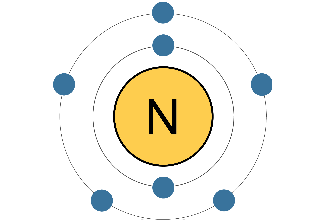 Дайте характеристику изучаемого элемента по положению в Периодической системе химических элементов Д. И. Менделеева, пользуясь информацией постоянной таблицы кабинета или форзацем учебника.Простое веществоВспомните особенности строения атома азота (воспользуйтесь таблицей или иллюстрациями).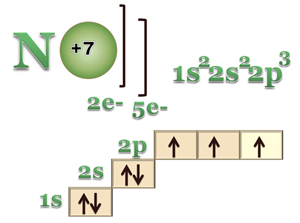 Простое вещество азот имеет молекулу 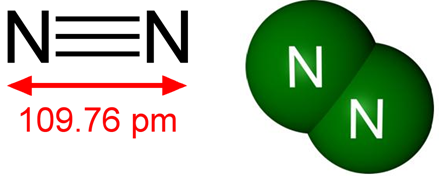 Запишите молекулярную формулу азота: ________________Определите тип химической связи в молекуле: __________________________Схематично покажите образование связи: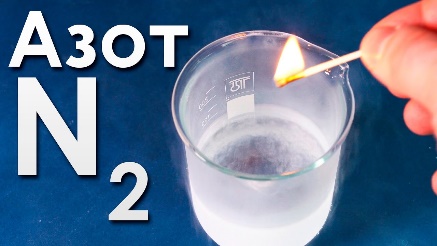 С помощью набора «Модели атомов химических элементов для составления моделей молекул» составьте модель молекулы азота.Просмотрите видеофрагмент «Физические свойства азота» (продолжительность просмотра 2 минуты 20 секунд). Как вы убедились, азот собирают методом вытеснения (какого вещества?) _________. Как это свидетельствует о растворимости азота в воде? __________________Ответьте на вопрос: каким методом распознают азот? ________________________________________________________________Какие еще физические свойства азота вам известны? (внимательно рассмотрите таблицу).Цвет:_________________ 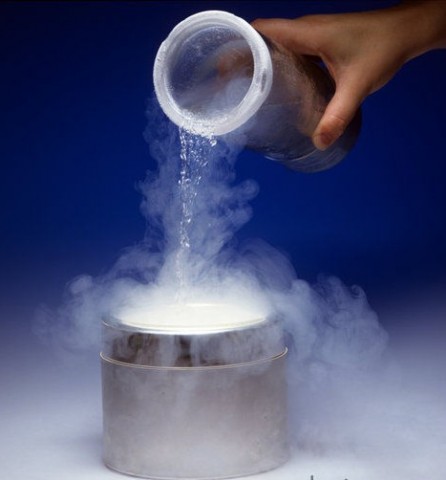 Запах: ______________________Вкус: ______________________Температура плавления: _________________Температура кипения: _____________________Знак химического элементаЧисло протоновНазваниеЧисло электроновПорядковый номерЧисло нейтроновГруппа и подгруппаВысшая степень окисления (равна номеру группы)ПериодНизшая степень окисления (номер группы – 8)Металл – НеметаллПромежуточные степени окисления (пока не заполняйте)Заряд ядраВысший оксидОтносительная атомная массаЛетучее водородное соединение